 Бушуйская основная школа – филиал муниципального бюджетного общеобразовательного учреждения «Кириковская средняя школа»РАБОЧАЯ ПРОГРАММАпо предмету «Всеобщая история. История Нового времени. История России» для учащихся  8  класса Бушуйской  основной школы – филиала муниципального  бюджетного общеобразовательного учреждения «Кириковская средняя  школа» 
Составила: учитель Шехова Ольга Ивановна2020-2021  учебный год1. ПОЯСНИТЕЛЬНАЯ ЗАПИСКАНастоящая рабочая программа составлена на основании основной образовательной программы основного общего образования Бушуйской основной школы – филиала муниципального бюджетного общеобразовательного учреждения «Кириковская средняя школа» № 71-од от 07.03.2020; учебного плана Бушуйской основной школы – филиала муниципального бюджетного общеобразовательного учреждения «Кириковская средняя школа» на 2020-2021 учебный год; положения о рабочей программе педагога  Бушуйской основной школы – филиала муниципального бюджетного общеобразовательного учреждения «Кириковская средняя школа» реализующего предметы, курсы и дисциплины общего образования от 30 мая 2020 года. Рабочая программа по истории  опирается на УМК:     А. Я. Юдовская и Л. М. Ванюшкина. - М.: Просвещение, 2008.Учебник: Юдовская А. Я.,.Баранов П.А.Ванюшкина Л. М. История нового времени. 1800-1900; 8 класс, М.: Просвещение, 2014г.. тематическое планирование курса предназначено для учащихся 8 класса основной общеобразовательной школы. Изучение курса рассчитано на 26 часов, 2 урока в неделю.  Рабочая программа ориентирована на использование УМК:  А. Ю. Юдовская, П. А. Баранов, Л. М. Ванюшкина. «Всеобщая история. История Нового времени. 8 класс»; М.: Просвещение, 2019 г.  Юдовская А. Я., Ванюшкина Л. М., Коваль Т. В. Всеобщая история. История Нового времени. Поурочные разработки. 8 класс, М.: Просвещение, 2019 г.  Баранов П. А. Всеобщая история. История Нового времени. Проверочные и контрольные работы. 8 класс, М.: Просвещение, 2019 г.   История России. 8 класс. В 2-х частях. Арсентьев Н.М., Данилов А.А., Курукин И.В. и др. / Под ред. А.В. Торкунова. М.; Просвещение, 2019 г.  История России. Поурочные рекомендации. 8 класс: пособие для учителей общеобразоват. организаций / О. Н. Журавлева. — М.: Просвещение, 2019 г.Историческое образование — мировоззренческий инструмент, оно играет важную роль с точки зрения личностного развития и социализации учащихся, приобщения их к мировым культурным традициям, интеграции в исторически сложившееся многонациональное и многоконфессиональное сообщество. Изучение курса всеобщей истории в 5—9 классах основывается на проблемно-хронологическом подходе с акцентом на социализацию учащихся, которая осуществляется в процессе реализации воспитательных и развивающих задач. Современный учитель нацелен на необходимость преобразования традиционного процесса обучения в деятельностный, личностно значимый для учащегося.Главная цель изучения истории в современной школе — образование, развитие и воспитание личности школьника, способного к самоидентификации и определению своих ценностных приоритетов на основе осмысления исторического опыта своей страны и человечества в целом, активно и творчески применяющего исторические знания в учебной и социальной деятельности. Вклад основной школы в достижение этой цели состоит в базовой исторической подготовке и социализации учащихся.Задачи изучения истории в основной школе:—  формирование у молодого поколения ориентиров для гражданской, этнической, социальной, культурной самоидентификации в окружающем мире;— формирование у учащихся целостного представления об историческом пути России и о судьбах населяющих её народов, об основных этапах, о важнейших событиях и крупных деятелях отечественной истории, о месте и роли Рос сии во всемирно-историческом процессе;— воспитание патриотизма, уважения к своему Отечеству, правам и свободам другого человека, социальной ответственности, приверженности к гуманистическим и демократическим ценностям, убеждённости в необходимости соблюдения моральных норм, принятых в обществе;— развитие способности учащихся анализировать содержащуюся в различных источниках информацию о событиях и явлениях прошлого и настоящего, руководствуясь принципом историзма, в их динамике, взаимосвязи и взаимообусловленности;— формирование умений применять исторические знания для осмысления сущности современных общественных явлений.Цели и задачи:Цели, на достижение которых направлено изучение истории в школе, определены исходя из целей общего образования, сформулированных в Федеральном государственном стандарте общего образования и конкретизированы в основной образовательной программе основного общего образования Школы:Целью школьного исторического образования является формирование у учащегося целостной картины российской и мировой истории, учитывающей взаимосвязь всех ее этапов, их значимость для понимания современного места и роли России в мире, важность вклада каждого народа, его культуры в общую историю страны и мировую историю, формирование личностной позиции по основным этапам развития российского государства и общества, а также современного образа России.Современный подход в преподавании истории предполагает единство знаний, ценностных отношений и познавательной деятельности школьников.В действующих федеральных государственных образовательных стандартах основного общего образования, принятых в 2009 – 2012 гг., названы следующие задачи изучения истории в школе:∙    формирование у учащихся исторического мышления как основы гражданской идентичности ценностно-ориентированной личности∙   формирование у молодого поколения ориентиров для гражданской, этнонациональной, социальной, культурной самоидентификации в окружающем мире;∙    овладение учащимися знаниями об основных этапах развития человеческого общества с древности до наших дней, при особом внимании к месту и роли России во всемирно-историческом процессе;      ∙ воспитание учащихся в духе патриотизма, уважения к своему Отечеству многонациональному Российскому государству, в соответствии с идеями взаимопонимания, согласия и мира между людьми и народами, в духе демократических ценностей современного общества;∙   развитие способностей учащихся анализировать содержащуюся в различных источниках информацию о событиях и явлениях прошлого и настоящего, рассматривать события в соответствии с принципом историзма, в их динамике, взаимосвязи и взаимообусловленности;∙   формирование у школьников умений применять исторические знания в учебной и внешкольной деятельности, в современном поликультурном, полиэтничном и многоконфессиональном обществе.∙   соответствии с Концепцией нового учебно-методического комплекса по отечественной истории базовыми принципами школьного исторического образования являются:∙   идея преемственности исторических периодов, в т.ч. непрерывности процессов становления и развития российской государственности, формирования государственной территории единого многонационального российского народа, а также его основных символов и ценностей;∙  рассмотрение истории России как неотъемлемой части мирового исторического процесса, понимание особенностей ее развития, места роли в мировой истории и в современном мире;∙  ценности  гражданского  общества  –  верховенство  права,  социальная  солидарность, безопасность, свобода и ответственность;∙  воспитательный потенциал исторического образования, его исключительная роль в формировании российской гражданской идентичности и патриотизма;∙  общественное согласие и уважение как необходимое условие взаимодействия государств  народов в новейшей истории;∙  познавательное значение российской, региональной и мировой истории;∙   формирование требований к каждой ступени непрерывного исторического образования на протяжении всей жизни.Рабочая программа предполагает изучение курсов всеобщей истории в 5—9 классах общеобразовательной школы. Содержание программы соответствует требованиям к структуре, результатам усвоения основных общеобразовательных программ федерального государственного образовательного стандарта второго поколения среднего (полного) общего образования, конкретизирует основные положения его фундаментального ядра.Предпочтительные формы организации учебного процесса: урок и внеурочная деятельность.Преобладающими формами текущего контроля знаний, умений, навыков учащихся являются:- предварительный (диагностический) контроль знаний- устный опрос- самостоятельные работы- индивидуальные письменные задания- письменные задания по раздаточному материалу- тестирование- диктанты- написание творческих сочинений- практическая работа (работа с документами, составление таблиц, составление схем, составление опорных конспектов, проверка  выполнения заданий в рабочих тетрадях.2. ПЛАНИРУЕМЫЕ РЕЗУЛЬТАТЫ ИЗУЧЕНИЯ КУРСА
ИСТОРИИ:Требования к результатам обучения предполагают реализацию деятельностного, компетентностного и личностно ориентированного подходов в процессе усвоения программы, что в конечном итоге обеспечит овладение учащимися знаниями, различными видами деятельности и умениями, их реализующими.Результатами образования являются компетентности, заключающиеся в сочетании знаний и умений, различных видов деятельности, приобретённых в процессе усвоения учебного содержания, а также способностей, личностных качеств учащихся. В процессе использования приобретённых знаний и умений в практической деятельности и повседневной жизни проявляются личностные качества и мировоззренческие установки учащихся, которые не подлежат контролю на уроке (в том числе понимание исторических причин и исторического значения событий и явлений современной жизни, использование знаний об историческом пути и традициях народов России и мира в общении с людьми другой культуры, национальной и религиозной принадлежности и др.).Личностные результаты: сформированность познавательных интересов на основе развития интеллектуальных и творческих способностей учащихся;самостоятельность в приобретении новых знаний и практических умений;готовность к выбору жизненного пути в соответствии с собственными интересами и возможностями;мотивация образовательной деятельности школьников на основе личностно - ориентированного подхода;Российская гражданская идентичность (патриотизм, уважение к Отечеству, к прошлому и настоящему многонационального народа России, идентификация себя в качестве гражданина России;познавательный интерес к прошлому своей Родины;развитое моральное сознание и компетентность в решении моральных проблем на основе личностного выбора, формирование нравственных чувств и нравственного поведения, осознанного и ответственного отношения к собственным поступкам;осмысление социально-нравственного опыта предшествующих поколений, способность к самосовершенствованию;осознание своей идентичности, этнической принадлежности, знание истории, языка, культуры своего народа, своего края, основ культурного наследия народов России и человечества освоение гуманистических традиций и ценностей современного общества, уважение прав и свобод человека;понимание культурного многообразия мира, осознанное уважительное и доброжелательное отношение к истории, культуре, религии, традициям, языкам, ценностям народов России и народов мира, толерантность; готовность и способность вести диалог с другими людьми и достигать в нем взаимопонимания;сформированность целостного мировоззрения, соответствующего современному уровню развития науки и общественной практики, учитывающего социальное, культурное, языковое, духовное многообразие современного мира.сформированность ценности здорового и безопасного образа жизни;формирование ценностных отношений друг к другу, учителю, авторам открытий и изобретений, результатам обучения.Метапредметные результаты:— способность сознательно организовывать и регулировать свою деятельность - учебную, общественную и др.;— овладение умениями работать с учебной и внешкольной информацией (анализировать и обобщать факты, составлять простой и развёрнутый план, тезисы, конспект, формулировать и обосновывать выводы и т. д.), использовать современные источники информации, в том числе материалы на электронных носителях;— готовность к сотрудничеству с соучениками, коллективной работе, освоение основ межкультурного взаимодействия в школе и социальном окружении и др.;формирование и развитие основ читательской компетенции;систематизировать, сопоставлять, анализировать, обобщать и интерпретировать информацию, содержащуюся в готовых информационных объектах;выделять главную и избыточную информацию, выполнять смысловое свёртывание выделенных фактов, мыслей; представлять информацию в сжатой словесной форме (в виде плана или тезисов) и в наглядно-символической форме (в виде таблиц, графических схем и диаграмм, карт понятий — концептуальных диаграмм, опорных конспектов);приобретение опыта проектной деятельности как особой формы учебной работы, способствующей воспитанию самостоятельности, инициативности, ответственности, повышению мотивации и эффективности учебной деятельности;способность решать творческие задачи, представлять результаты своей деятельности в различных формах (сообщение, эссе, презентация, реферат и др.);заполнять и дополнять таблицы, схемы, диаграммы, тексты.активное применение знаний и приобретённых умений, освоенных в школе, в повседневной жизни и продуктивное взаимодействие с другими людьми в профессиональной сфере и социуме.Предметные результаты:1) формирование основ гражданской, этнонациональной, социальной, культурной самоидентификации личности обучающегося, осмысление им опыта российской истории как части мировой истории, усвоение базовых национальных ценностей современного российского общества: гуманистических и демократических ценностей, идей мира и взаимопонимания между народами, людьми разных культур;2) овладение базовыми историческими знаниями, а также представлениями о закономерностях развития человеческого общества в социальной, экономической, политической, научной и культурной сферах; приобретение опыта историкокультурного, цивилизационного подхода к оценке социальных явлений, современных глобальных процессов;3) формирование умений применения исторических знаний для осмысления сущности современных общественных явлений, жизни в современном поликультурном, полиэтничном и многоконфессиональном мире;4) формирование важнейших культурно-исторических ориентиров для гражданской, этнонациональной, социальной, культурной самоидентификации личности, миропонимания и познания современного общества на основе изучения исторического опыта России и человечества;5) развитие умений искать, анализировать, сопоставлять и оценивать содержащуюся в различных источниках информацию о событиях и явлениях прошлого и настоящего, способностей определять и аргументировать свое отношение к ней;6) воспитание уважения к историческому наследию народов России; восприятие традиций исторического диалога, сложившихся в поликультурном, полиэтничном и многоконфессиональном Российском государстве.7) способность соотносить историческое время и историческое пространство, действия и поступки личностей во времени и пространстве;8) способность применять понятийный аппарат исторического знания и приёмы исторического анализа для раскрытия сущности и значения событий и явлений прошлого и современности в курсе всеобщей истории.Частными предметными результатами обучения истории в основной школе, на которых основываются общие результаты, являются:1. Знание хронологии, работа с хронологией:указывать хронологические рамки и периоды ключевых процессов, а также даты важнейших событий всеобщей истории;соотносить год с веком, эрой, устанавливать последовательность и длительность исторических событий.Знание исторических фактов, работа с фактами:характеризовать место, обстоятельства, участников, этапы, особенности, результаты важнейших исторических событий;группировать (классифицировать) факты по различным признакам и основаниям.3. Работа с историческими источниками:читать историческую карту с опорой на легенду, ориентироваться в ней, соотносить местонахождение и состояние исторического объекта в разные эпохи, века, периоды;осуществлять поиск необходимой информации в одном или нескольких источниках (материальных, текстовых,' изобразительных и др.), отбирать её, группировать, обобщать;сравнивать данные разных источников, выявлять их сходство и различия, время и место создания.   4. Описание (реконструкция):последовательно строить рассказ (устно или письменно) об исторических событиях, их участниках;характеризовать условия и образ жизни, занятия людей, их достижения в различные исторические эпохи;на основе текста и иллюстраций учебника, дополнительной литературы, макетов, электронных изданий, интернет-ресурсов и т. п. составлять описание исторических объектов, памятников.5. Анализ, объяснение:различать факт (событие) и его описание (факт источника, факт историка);
   — соотносить единичные исторические факты и общие явления;
   — различать причину и следствие исторических событий, явлений;
   — выделять характерные, существенные признаки исторических событий и явлений;
   — раскрывать смысл, значение важнейших исторических понятий;
   — сравнивать исторические события и явления, определять в них общее и различия;
   — излагать суждения о причинах и следствиях исторических событий.  6. Работа с версиями, оценками:приводить оценки исторических событий и личностей, изложенные в учебной литературе;определять и объяснять (аргументировать) своё отношение к наиболее значительным событиям и личностям в истории и их оценку.7. Применение знаний и умений в общении, социальной среде:применять исторические знания для раскрытия причин и оценки сущности современных событий;использовать знания об истории и культуре своего народа и других народов в общении с людьми в школе и вне школьной жизни как основу диалога в поликультурной среде; способствовать сохранению памятников истории и культуры (участвовать в создании школьных музеев, учебных и общественных мероприятиях по поиску и охране памятников истории и культуры).3. СОДЕРЖАНИЕ УЧЕБНОГО ПРЕДМЕТА.            Всеобщая история. История нового времени        Россия в конце XVII - XVIII веках: от царства к империи (44 часа)4. ТЕМАТИЧЕСКОЕ ПЛАНИРОВАНИЕ С УКАЗАНИЕМ КОЛИЧЕСТВА ЧАСОВ НА ОСВОЕНИЕ КАЖДОЙ ТЕМЫ.Новая история 8 классНеобходима корректировка расписания до 28.05.2021 на 2 часа.5. СПИСОК ЛИТЕРАТУРЫ, ИСПОЛЬЗУЕМЫЙ ПРИ ОФОРМЛЕНИИ РАБОЧЕЙ ПРОГРАММЫ.Учебник,  А.Я. Юдовская, П.А. Баранов, Л.М. Ванюшкина, под редакцией А.А. Искендерова, Всеобщая история. История нового времени, 8 класс, - М.: Просвещение, 2019Учебник, Н. М. Арсентьев, А. А. Данилов, И.В. Курукин, А.Я. Токарева под редакцией
 А. В. Торкунова. История России. Россия в XVIII веке.: от царства к империи. М.: Просвещение, 2019Согласовано:Зам. директора по УВР         Сластихина Е.П.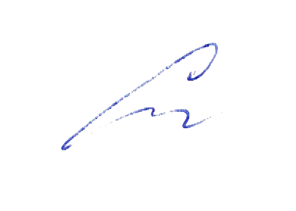 «31» августа 2020г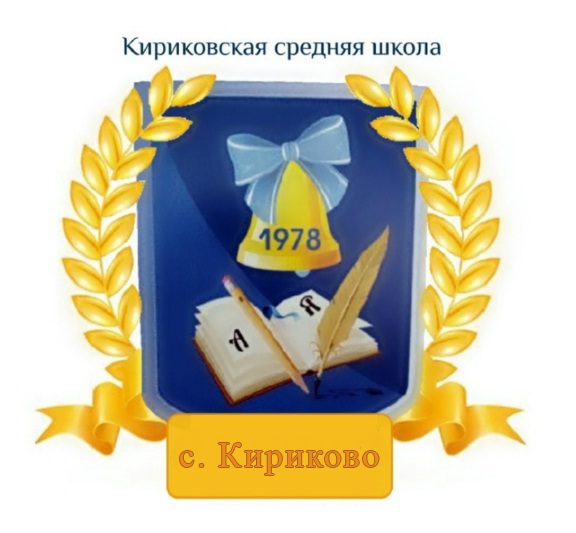 Утверждаю:Директор муниципального бюджетного общеобразовательного учреждения «Кириковская средняя  школа» 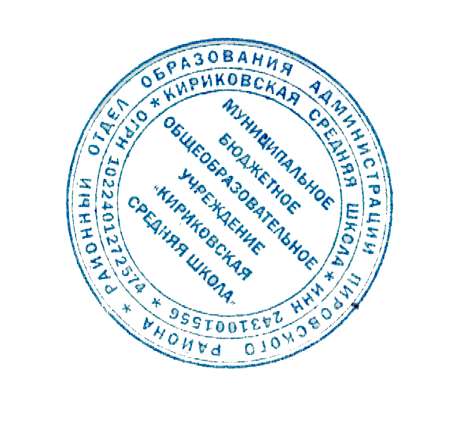 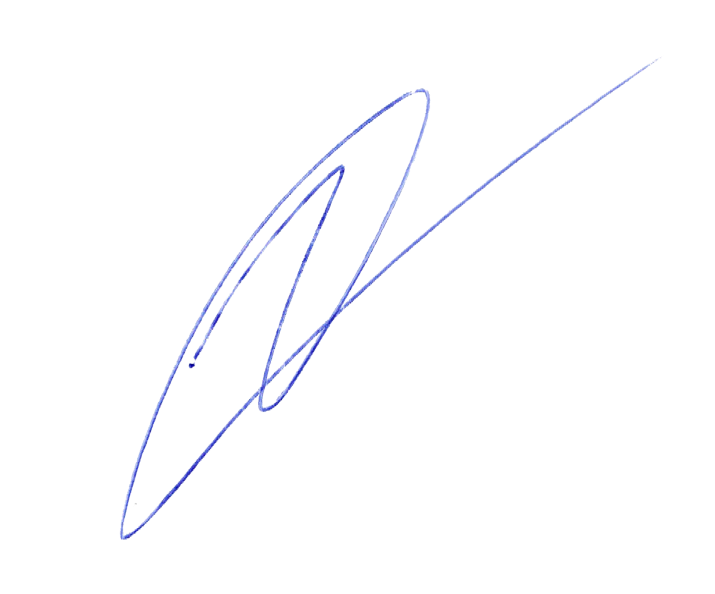  Ивченко О.В.«31» августа 2020г№ п/пНаименование разделаКоличество часов1Введение. Мир к началу XVIII века.12Входная контрольная работа13Рождение Нового мира.74Европа в век Просвещения55Эпоха революций.66Традиционные общества Востока57Обобщение и контроль знаний по разделу «Всеобщая история. История Нового времени»1Итого:26№ п/пНаименование разделаКоличество часов1Россия в эпоху преобразований Петра I142Россия при наследниках Петра I: эпоха дворцовых переворотов73Обобщение и контроль знаний по разделу «Россия в Эпоху Петра I»14Российская империя при Екатерине II85Обобщение и контроль знаний по разделу «Российская империя при Екатерине II»16Российская империя при Павле I37Культурное пространство Российской империи в XVIII веке88Итоговый контроль знаний по курсу истории 8 класса19Информационно – творческие проекты учащихся1Итого:44№
п/п№ урокаТема урокаТема урокаКол. ч.Дата1Вводный урок. От традиционного общества к обществу индустриальному.Вводный урок. От традиционного общества к обществу индустриальному.103.09Становление индустриального общества.Становление индустриального общества.Становление индустриального общества.Становление индустриального общества.Становление индустриального общества.2Индустриальная революция: достижения и проблемы.Индустриальная революция: достижения и проблемы.104.093Человек в изменившемся мире: материальная культура и повседневностьЧеловек в изменившемся мире: материальная культура и повседневность110.094-5Наука: создание научной картины мира.19 век в зеркале художественных исканий. Литература и искусство.Наука: создание научной картины мира.19 век в зеркале художественных исканий. Литература и искусство.211.0917.09 6Искусство в поисках новой картины мираИскусство в поисках новой картины мира118.097Либералы, консерваторы и социалистыЛибералы, консерваторы и социалисты124.09Строительство новой ЕвропыСтроительство новой ЕвропыСтроительство новой ЕвропыСтроительство новой ЕвропыСтроительство новой Европы8Консульство и образование наполеоновской империи1125.099Разгром империи Наполеона. Венский конгресс.111.09 10Великобритания: сложный путь к величию и процветанию1102.1011Франция Бурбонов и Орлеанов: от революции к политическому кризису1108.1012Франция: революция 1948 г. и Вторая империя.119.1013Германия: на пути к единству1115.1014Нужна ли нам единая и неделимая Италия?1116.1015Франко- прусская война и Парижская коммуна.1122.10Страны Западной Европы в конце 19 в. Успехи и проблемы индустриального общества.Страны Западной Европы в конце 19 в. Успехи и проблемы индустриального общества.Страны Западной Европы в конце 19 в. Успехи и проблемы индустриального общества.Страны Западной Европы в конце 19 в. Успехи и проблемы индустриального общества.Страны Западной Европы в конце 19 в. Успехи и проблемы индустриального общества.16Германская империя: борьба за место под солнцем.1123.10  17Великобритания: конец Викторианской эпохи.115.10 18Франция: Третья республика .115.11 19Италия: время реформ и колониальных захватов.116.11  20От Австрийской империи к Австро-Венгрии: поиски выхода из кризиса1112.11Две АмерикиДве АмерикиДве АмерикиДве АмерикиДве Америки 21США в 19 веке. США: империализм и вступление в мировую политику1113.11  22Латинская Америка в 19 веке: время перемен1119.11Традиционные общества в 19 векеТрадиционные общества в 19 векеТрадиционные общества в 19 векеТрадиционные общества в 19 векеТрадиционные общества в 19 веке 23Япония на пути модернизации: восточная мораль – западная техника1120.11 24Китай: традиции против модернизации1126.1125Индия: насильственное разрушение традиционного общества1127.1126Африка: континент в эпоху перемен113.12Международные отношения: обострение противоречийМеждународные отношения: обострение противоречийМеждународные отношения: обострение противоречийМеждународные отношения: обострение противоречийМеждународные отношения: обострение противоречий27Международные отношения: дипломатия или войны?114.1228Промежуточная аттестация(тестирование)1110.12 № урокаТема урокаКоличество часовДата проведения урокаГлава № 1. Россия в эпоху Петра 1    (16 часов)Глава № 1. Россия в эпоху Петра 1    (16 часов)Глава № 1. Россия в эпоху Петра 1    (16 часов)Глава № 1. Россия в эпоху Петра 1    (16 часов)1.Россия  и Европа в конце XVII в111.122.Предпосылки  Петровских реформ117.123.Начало правления Петра I.Р. К. Азовские походы118.124 - 5Великая Северная война 1700   - 1721 гг.224.1225.126 - 7Реформы управления Петра I214.0115.018.Экономическая политика121.019.Изменение в российском обществе в Петровскую эпоху122.0110.Церковная реформа. Положение традиционных конфессий.128.0111.Социальные и национальные движения. Оппозиция реформам Петра I129.0112.Преобразования Петра I в области культуры14.0213.Повседневная жизнь и   быт при Петре 1.Р. К.  Как служили Петру 1 донские казаки?15.0214.Значение петровских преобразований в истории страны.Р. К. Жизнь на Дону в период правления Петра 1111.0215.Р. К. Донской край в начале XVIII века. Основание Таганрога112.0216.Контрольная работа № 2 по теме:  «Россия в эпоху Петра I»118.02Глава №  2 "Россия при наследниках Петра: эпоха дворцовых переворотов"  (7 часов)Глава №  2 "Россия при наследниках Петра: эпоха дворцовых переворотов"  (7 часов)Глава №  2 "Россия при наследниках Петра: эпоха дворцовых переворотов"  (7 часов)Глава №  2 "Россия при наследниках Петра: эпоха дворцовых переворотов"  (7 часов)17- 18.Дворцовые перевороты219.0225.0219.Внутренняя политика и экономика России в 1725-1762 гг.126.0220.Внешняя политика России в 1725-1762 гг.14.0321.Национальная и религиозная политика в 1725-1762 гг.15.0322.Р.К. Основание города Ростова-на-Дону111.0323.Контрольная работа № 3 по теме «Эпоха дворцовых переворотов»112.03Глава №  3. Российская империя при Екатерине II (10 часов)Глава №  3. Российская империя при Екатерине II (10 часов)Глава №  3. Российская империя при Екатерине II (10 часов)Глава №  3. Российская империя при Екатерине II (10 часов)24.Россия в системе международных отношений118.0325.Внутренняя политика Екатерины II. «Просвещённый абсолютизм»119.0326.Реформы Екатерины II.Р. К. Дон в период правления Екатерины II11.0427.Экономическое развитие России во второй половине XVIII века12.0428.Социальная структура общества второй половины  XVIII века18.0429. Р.К. Восстание под предводительством Емельяна Пугачева.19.0430.Национальная политика и религиозная политика Екатерины II115.0431 - 32.Внешняя политика России второй половины XVIII в., ее основные задачи216.0422.0433.Р.К. Присоединение Крыма и Северного Причерноморья. Донское казачество во второй половине XVIII века.123.04Глава № 4. Российская империя при Павле I (3 часа)Глава № 4. Российская империя при Павле I (3 часа)Глава № 4. Российская империя при Павле I (3 часа)Глава № 4. Российская империя при Павле I (3 часа)34.Внутренняя политика Павла I129.0435.Внешняя политика Павла I Р. К. Жизнь на Дону во время правления Павла 1130.0436.Контрольная работа  по теме «Россия в 1760-х – 1790- гг. Правление Екатерины II и Павла I»16.05Глава № 5. Культурное пространство Российской империи в XVIII в. (7 часов.)Глава № 5. Культурное пространство Российской империи в XVIII в. (7 часов.)Глава № 5. Культурное пространство Российской империи в XVIII в. (7 часов.)Глава № 5. Культурное пространство Российской империи в XVIII в. (7 часов.)37- 38.Идеи Просвещения в российской общественной мысли, публицистике и литературе.27.0513.0539.Образование в России в XVIII веке Российская наука и техника. М.В. Ломоносов114.0540.Русская архитектура XVIII в. Изобразительное искусство в России. Музыка и театр120.0541.Народы России XVIII века.Р.К. Казачество в России в XVIII веке121.0542.Культура и быт российских сословий127.0543.Контрольная работа по теме: " Российская империя при Павле I. Культурное пространство Российской империи в XVIII веке"128.05Повторение (2 часа)Повторение (2 часа)Повторение (2 часа)Повторение (2 часа)44.Промежуточная контрольная работа за курс истории 8 класса145.Защита проектов по истории за курс 8 класса1